Plantilla de publicación e instrucciones editoriales para los(as) autores(as)*Article template and editorial instructions for authorsNOMBRES AUTORES(AS)**ResumenSe proporciona una plantilla y las instrucciones sobre el formato del texto, imágenes, figuras y/o tablas y bibliografía.Palabras clave: plantilla de artículo, instrucciones para autores(as).AbstractAn article template and instructions on the editorial process and the text, images, figures and/or tables and bibliography format are provided.Key words: article template, author’s instructions.1. IntroducciónLos artículos deben contar con una extensión máxima de 20 carillas, incluyendo bibliografía, sin anexos. El tamaño de la página es de 21.59 centímetros de ancho por 27.94 centímetros de alto, márgenes estándar.Se emplea fuente Helvetica tamaño 11 para todo el artículo, a excepción de los siguientes casos: el título principal (letra 20 negrita), el nombre de los(as) autores(as) (letra 14 mayúscula), las citas largas (letra 9), las notas a pie de página (letra 7,5), los títulos y procedencia de imágenes, figuras y/o tablas (letra 9), el contenido de las tablas (letra 9) y la bibliografía (letra 9).El interlineado es sencillo y cada párrafo del cuerpo del texto se separa del siguiente mediante un espacio, a excepción de los siguientes casos: entre el título principal y la traducción al inglés se emplean dos espacios, entre el título en inglés y los nombres de los(as) autores(as) se emplean dos espacios, entre las key words y el primer título se emplean dos espacios, entre un nuevo título o subtítulo y el párrafo anterior se emplean dos espacios.En cuanto a las tablas, figuras y/o imágenes que se consideren, éstas deben insertarse en el cuerpo del artículo y, además, deben enviarse por separado con las referencias pertinentes, en la mejor resolución posible. En caso que las figuras o imágenes tuviesen un tamaño superior al permitido por las columnas, el diagramador a cargo hará los cambios pertinentes siempre y cuando sea expresamente solicitado por los(as) autores(as). En este punto, el Editor, siguiendo el parecer del Comité Editorial, se reserva el derecho de hacer las modificaciones necesarias para mantener el diseño de RACS.El autor o autora titulará su trabajo en idioma castellano e inglés de la forma más breve posible. Bajo él indicará su nombre, colocando al pie de la página inicial la institución a la que pertenece y su dirección postal y electrónica.Cada trabajo debe incluir al comienzo un resumen del mismo, en castellano e inglés, con una extensión máxima aproximada de 150 palabras. A su vez, este resumen debe acompañarse de sus correspondientes palabras clave en idioma castellano e inglés (máximo 5).DivisionesEl trabajo se podrá dividir en apartados, señalados con números arábigos. En caso de que los apartados se hallen subdivididos en secciones, los títulos irán precedidos por la numeración decimal, comenzando por 1.1., 1.1.1.; 2.1.; 2.1.1., y así sucesivamente, hasta dar inicio a un nuevo apartado.NotasLas notas al texto deberán aparecer a pie de página, ser breves y limitarse a aquellas imprescindibles. Las llamadas se harán mediante números volados secuenciales, sin paréntesis. Las referencias sólo aparecerán citadas en el texto y desglosadas en la bibliografía, por lo que no deben emplearse las notas para estos efectos.2. Norma de citaciónConsidérense estas indicaciones:Las citas textuales que no superen las cuatro líneas irán integradas en el cuerpo del texto y se pondrán entre comillas. Si se suprime algún fragmento de la cita, deberán emplearse tres puntos suspensivos entre paréntesis (…).Las citas mayores deberán ir en párrafo separado y sin comillas, con sangría de 9 mm., en fuente Helvetica tamaño 9. Para las referencias bibliográficas se usará el sistema autor-fecha entre paréntesis. Este sistema incluye el apellido del autor, espacio, año de publicación, dos puntos, y la(s) página(s) correspondiente(s).Las citas contextuales deben referirse empleando únicamente el apellido y el año de la publicación referida. Para distinguir los tipos de citas considérense los siguientes ejemplos:a) Una cita con dos autores: (Bourdieu y Passeron 1979: 57)b) Una cita con más de tres autores: (Menanteau et al. 1977)c) Dos o más obras de un mismo autor en un mismo año: (Ginzburg 1983c: 125)d) Una referencia con más de una cita, desde la más actual a la más antigua: (Balandier 1974; Lewis 1969; Barnet 1968)e) Citando una fuente indirecta: (Muñoz 1998: 4 Cit. en Bartra 2002: 125-126)Si dentro del paréntesis hay varias referencias éstas se separarán por punto y coma si son de diferentes autores, y por una coma si son del mismo autor. Así:Es una teoría sustentada por varios autores (Díaz Alonso 1993; Díaz Villa 1993). Se han detectado diferencias en las teorías aportadas (Menéndez 1994a, 1994b, 1993; Millán 1991; Soto 1989). Según Jaime Pérez, “únicamente para cita textual” (1993: 24). Para cita contextual basta con indicar (Pérez 1993), o bien, como señala Pérez (1993).3. Figuras, imágenes y tablasLas figuras e imágenes deben insertarse en el cuerpo del artículo y, además, enviarse por separado con las referencias pertinentes en la mejor resolución posible. Las figuras e imágenes tendrán títulos indicativos de su contenido precedidos de la palabra Figura o Imagen en cursiva y un número correlativo:Imagen 1. Título correspondiente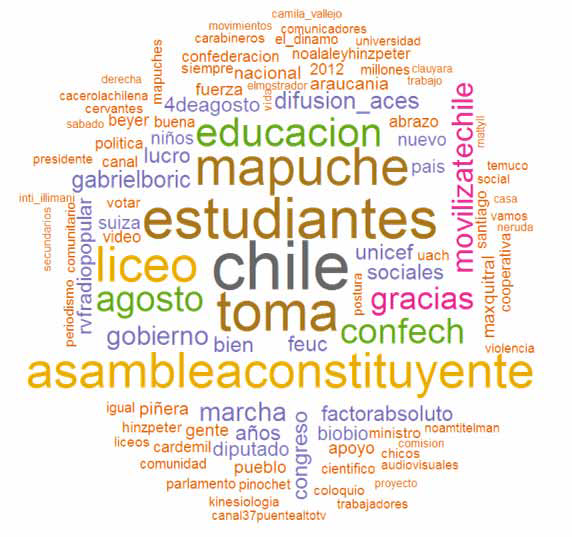 Fuente: indicar procedencia.Las tablas deben realizarse con el mismo procesador de textos que el artículo. También contendrán títulos indicativos de su contenido precedidos de la palabra Tabla en cursiva y un número correlativo, como se muestra:Tabla 1. Estilos de carácter permitidos y su usoFuente: indicar procedencia.5. BibliografíaLa bibliografía se consignará al final del artículo en orden alfabético. Ésta se referirá sólo a los trabajos efectivamente citados, y sólo remitirá a textos de carácter académico. Otro tipo de textos (fuentes de archivo, artículos de prensa, leyes, documentos gubernamentales, reportes internacionales, etc.) serán referidos como notas al pie de página cuando sean mencionados por primera vez, en un formato libre pero que explicite claramente su procedencia.El listado será encabezado con el título Bibliografía, el que se separará de la primera entrada por un espacio. Cada referencia bibliográfica lleva sangría francesa de 5 mm. Todas las referencias bibliográficas llevan fuente Helvética, tamaño 9, texto justificado.Los títulos de publicaciones autónomas (libros, nombres de revistas) se pondrán en cursiva; los dependientes (parte de un libro, artículos) serán entrecomillados. Cada entrada en la lista bibliográfica tendrá cuatro divisiones principales: autor, fecha, título y datos de publicación, cada una de las cuales se deberá separar por medio de un punto. Considérense los siguientes ejemplos:BibliografíaBrandes, S. 2002. “Beatniks, hippies, yippies. Orígenes del movimiento estudiantil en Estados Unidos”. Movimientos juveniles: De la globalización a la antiglobalización. Feixa, C., Saura, J. y Costa, C. (Eds.). Barcelona: Ariel. 93-109.Cilento, S. 2000. “Retos del habitat urbano venezolano”. Espacio Abierto 9 (3): 301-317.Correa, S. et al. 2001. Historia del siglo XX chileno. Santiago: Editorial Sudamericana.Fernández, B. 2005. “La radio en los tiempos de la democracia, la globalización y la digitalización”. Razón y Palabra 44. Disponible en: http://www.cem.itesm.mx/dacs/publicaciones/logos/actual/bfernandez.html (consultado en julio de 2005).Gómez, S. 2000. “Organizaciones rurales en América Latina (marco para su análisis)”. Revista Austral de Ciencias Sociales 4: 27-54.Menanteau, D., Donohue, G. y Fortoul, F. 1977. El rol del sociólogo. Análisis y perspectivas. Valdivia: Universidad Austral de Chile.Millas, J. 1978. La violencia y sus máscaras. Santiago: Ediciones Aconcagua.Moerman, M. 1990. Talking culture. Philadelphia: University of Pennsylvania Press._____. 1980. Ethnic identification. New York: Routledge.Real Academia Española. 1973. Esbozo de una nueva Gramática de la Lengua Española. Madrid: RAE.EstiloUtilizaciónSubrayadosNo usarNegritasSólo en títulos y subtítulosVersalitasNo usarCursivasTérminos en otras lenguas diferentes de la del textoTítulos de obrasÉnfasisMayúsculasNombres de autores(as)Acrónimos